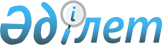 "Бiрыңғай бюджеттiк сыныптаманы бекiту туралы" Қазақстан Республикасы Қаржы министрiнiң 1999 жылғы 30 желтоқсандағы N 715 бұйрығына N 66 өзгеріс енгізу туралы
					
			Күшін жойған
			
			
		
					Қазақстан Республикасының Қаржы министрінің 2002 жылғы 16 наурыздағы N 113 бұйрығы. Қазақстан Республикасы Әділет министрлігінде 2002 жылғы 5 сәуірде тіркелді. Тіркеу N 1815. Күші жойылды - ҚР Экономика және бюджеттік жоспарлау министрінің 2005 жылғы 2 маусымдағы N 75 Бұйрығымен



 


-----------Бұйрықтан үзінді----------





      "Нормативтiк құқықтық актiлер туралы" Қазақстан Республикасының 1998 жылғы 24 наурыздағы Заңының 27 бабына жәнe Қазақстан Республикасы Үкiметiнiң 2004 жылғы 24 желтоқсандағы N 1362 "Қазақстан Республикасының Бірыңғай бюджеттiк сыныптамасын бекiту туралы" қаулысының қабылдануына сәйкес БҰЙЫРАМЫН:






      1. Осы бұйрыққа қосымшаға сәйкес Бiрыңғай бюджеттiк сыныптамасын бекiту бойынша бұйрықтардың күшi жойылды деп танылсын.






      2. Осы бұйрық қол қойылған күнiнен бастап қолданысқа енгiзiледi және 2005 жылғы 1 қаңтардан бастап қатынастарға әрекет етедi.





      Министр





Қазақстан Республикасы   






Экономика және бюджеттік  






жоспарлау Министрлігінің  






      2005 жылғы 2 маусымдағы  






N 75 бұйрығына қосымша  





Бiрыңғай бюджеттік сыныптамасын






бекiту бойынша бұйрық тізбесі





      24. Қазақстан Республикасы Қаржы министрінің 2002 жылғы 16 наурыздағы N 113 (тіркелген N 1815) "Қазақстан Республикасы Қаржы министрінің 1999 жылғы 30 желтоқсандағы N 715 "Бірыңғай бюджеттік сыныптаманы бекіту туралы бұйрығына N 66 өзгеріс енгізу туралы" бұйрығы...






-------------------------------------



      "Бюджет жүйесi туралы" 
 Z990357_ 
 Қазақстан Республикасының 1999 жылғы 1 сәуiрдегi Заңына сәйкес БҰЙЫРАМЫН: 



      1. "Бiрыңғай бюджеттiк сыныптаманы бекiту туралы" Қазақстан Республикасы Қаржы министрiнiң 1999 жылғы 30 желтоқсандағы N 715  
 V991058_ 
 бұйрығына мынадай өзгерiс енгiзiлсiн:



      көрсетiлген бұйрықпен бекiтiлген Қазақстан Республикасының Бiрыңғай бюджеттiк сыныптамасында:



      бюджет шығыстарының экономикалық сыныптамасы осы бұйрықтың қосымшасына сәйкес жазылсын.



      2. Заң қызметi департаментi (Қ. Әбдiқалықов) және Мемлекеттiк бюджет департаментi (Б. Сұлтанов) осы бұйрықтың Қазақстан Республикасының Әділет министрлiгiнде мемлекеттiк тiркелуiн қамтамасыз етсiн.



      3. Осы бұйрық Қазақстан Республикасының Әдiлет министрлiгiнде мемлекеттiк тiркелген күнiнен бастап қолданысқа енгiзiледi және 2001 жылға арналған есептi кезеңде жүзеге асырылатын операцияларды қоспағанда, 2002 жылғы 1 қаңтардан бастап туындаған қатынастарға қолданылады.      

     Премьер-Министрдің орынбасары



     Қаржы министрі 

                           "Бiрыңғай бюджеттiк сыныптаманы бекiту



                            туралы" Қазақстан Республикасы Қаржы



                           министрінің 1999 жылғы 30 желтоқсандағы



                         N 715 бұйрығына N 66 өзгерiс енгiзу туралы"



                          Қазақстан Республикасы Қаржы министрiнiң



                          2002 жылғы 16 наурыздағы N 113 бұйрығына



                                           қосымша



                           "Бiрыңғай бюджеттiк сыныптаманы бекіту



                            туралы" Қазақстан Республикасы Қаржы



                          министрiнiң 1999 жылғы 30 желтоқсандағы



                                N 715 бұйрығымен бекiтiлген

                  Шығыстардың экономикалық сыныптамасы __________________________________________________________________



Санаты



   Сыныбы



     Ішкі сыныбы                    Атауы



        Ерекшелігі



           Қолданылу мерзімінің аяқталуы

__________________________________________________________________



1                      Ағымдағы шығындар



   1                   Тауарлар мен қызметтерге арналған шығындар



      110              Жалақы



          111          Негiзгi жалақы



          112          Қосымша ақшалай төлемдер



          113          Өтемақы төлемдерi



          114          Әскери қызметшiлердiң, iшкi iстер органдары



                       қызметкерлерiнiң жинақтаушы зейнетақы



                       қорларына мiндеттi зейнетақы жарналары 



      120              Жұмыс берушiлердiң жарналары



          121          Әлеуметтiк салық



          125          Автокөлiк құралдарының иелерiн азаматтық-



                       құқықтық жауапкершiлiкке мiндеттi сақтан.



                       дыруға арналған жарналар



          126          Мемлекеттiк мекемелердiң қызметкерлерiн



                       мемлекеттiк мiндеттi жеке сақтандыруға



                       арналған жарналар



      130              Тауарлар сатып алу



          131          Азық-түлiк өнiмдерiн сатып алу



          132          Дәрi-дәрмектер мен медициналық мақсаттағы



                       өзге де құралдар сатып алу



          133 01.01.01 Ағымдағы шаруашылық мақсаттар үшiн



                       құрал-саймандар мен материалдар сатып алу



          134          Мүлiктiк заттарды, басқа да нысанды және



                       арнаулы киiм-кешектер сатып алу тiгу және



                       жөндеу



          135          Ерекше жабдықтар мен материалдар сатып алу



          136          Ел iшiндегi iссапарлар мен қызметтiк сапарлар



          137          Елден тыс жерлерге iссапарлар мен қызметтiк



                       сапарлар



          138          Yй-жайды жалға алу төлемдерi



          139          Басқа да тауарларды сатып алу



      140              Қызметтер мен жұмыстарды сатып алу



          141          Коммуналдық қызметтерге ақы төлеу



          142          Байланыс қызметтерiне ақы төлеу



          143          Көлiктiк қызметтерге ақы төлеу



          144          Электр энергиясы үшiн ақы төлеу



          145          Жылуға ақы төлеу



          146          Ғимараттарды, үй-жайларды, жабдықтарды және



                       басқа да негiзгi құралдарды ұстау, қызмет



                       көрсету және ағымды жөндеу



          147 01.01.01 Қазақстан Республикасының мемлекеттiк



                       органдарына көлiктiк қызмет көрсету үшiн



                       қызметтiк жеңiл автомобильдердi пайдалану



          149          Өзге де қызметтер мен жұмыстар



      150              Басқа да ағымдағы шығындар



1  1  150 151 01.01.01 Жабдықтар мен мүкәммалды ұстау және ағымдағы



                       жөндеу



          152          Ғимараттарды, үй-жайлар мен құрылыстарды



                       ағымдағы жөндеу



          153          Жалпыға бiрдей мiндеттi орта бiлiм қорының



                       шығындары



          155          Атқару құжаттарының орындалуы



          157          Ерекше шығындар



          158 01.01.02 Кредиторлық берешектi өтеу



          159          Өзге де ағымдағы шығындар



      160     01.01.02 Мемлекеттiк тапсырыс шеңберiнде көрсетiлетiн



                       қызметтер



          161 01.01.02 Заңды тұлғалар көрсететiн қызметтер



          162 01.01.01 Қаржы мекемелерi көрсететiн қызметтер



          163 01.01.02 Жеке тұлғалар көрсететiн қызметтер



   2                   Сыйақылар (мүдделер) төлеу 



      210              Ішкi заемдар бойынша сыйақылар (мүдделер)



                       төлеу



          211          Iшкi заемдар бойынша сыйақылар (мүдделер)



                       төлеу



          212          Жергiлiктi атқарушы органдардың



                       республикалық бюджеттен алынған заемдар



                       бойынша сыйақылар (мүдделер) төлеуi



      220              Сыртқы заемдар бойынша сыйақылар (мүдделер)



                       төлеу



          221          Сыртқы заемдар бойынша сыйақылар (мүдделер)



                       төлеу



   3                   Ағымдағы трансферттер



      310              Заңды тұлғаларға берiлетiн ағымдағы



                       трансферттер



          311          Залалдарын жабу үшiн заңды тұлғаларға



                       берiлетiн ағымдағы трансферттер



          312          Заңды тұлғаларға берiлетiн мақсатты ағымдағы



                       трансферттер



      330              Жеке тұлғаларға берiлетiн ағымдағы



                       трансферттер



          331 01.01.02 Жеке тұлғаларға мiндеттi әлеуметтiк



                       қамсыздандыруға арналған трансферттер



          332          Жеке тұлғаларға берiлетiн трансферттер



          333          Зейнетақылар



          334          Стипендиялар



          339 01.01.01 Өзге де ағымдағы трансферттер



      340              Мемлекеттiк басқарудың басқа деңгейлерiне



                       ағымдағы трансферттер



          341          Субвенциялар



          342          Бюджеттiк алулар



          349          Мемлекеттiк басқарудың басқа деңгейлерiне



                       өзге де ағымдағы трансферттер



      350              Шетелге ағымдағы трансферттер



          351          Шетелдегi ұйымдарға ағымдағы трансферттер



      360              Өзге де ағымдағы трансферттер



          369          Әр түрлi өзге де ағымдағы трансферттер



2                      Күрделі шығындар



   4                   Негiзгi капиталды сатып алу



      410              Негiзгi капиталды сатып алу



          411          Активтердi сатып алу



          412          Үйлер мен ғимараттар салу



          419 01.01.01 Өзге де активтердi сатып алу



      420              Негiзгi капиталды құру



          421          Yйлер мен ғимараттар салу



          422          Жолдар салу



2  4  420 429 01.01.01 Өзге де күрделi активтердi құру



      430              Күрделi жөндеу



          431          Үйлердi, ғимараттарды күрделi жөндеу



          432          Жолдарды күрделi жөндеу



          439 01.01.01 Өзге де жөндеулер



      440              Қор жинау үшiн тауарлар сатып алу



          441 01.01.01 Мемлекеттiк қор жинау үшiн тауарлар сатып алу



      450              Жер және материалдық активтер емес сатып алу



          451          Жер сатып алу



          452          Материалдық емес активтер сатып алу



      460              Ел iшiндегi күрделi трансферттер



          461          Заңды тұлғаларға берiлетiн күрделi



                       трансферттер



          462 01.01.01 Қаржы мекемелерiне берiлетiн күрделi



                       трансферттер



          463 01.01.02 Акционерлiк қоғамдарға берiлетін күрделі



                       трансферттер



          464          Мемлекеттiк басқарудың басқа деңгейлерiне



                       берiлетiн күрделi трансферттер



          469          Өзге де күрделi трансферттер



      470              Шетелге берiлетiн күрделi трансферттер



          471          Халықаралық ұйымдар мен шетел мемлекеттерiнiң



                       үкiметтерiне берiлетiн күрделi трансферттер



          479          Шетелге берiлетiн өзге де күрделi



                       трансферттер



3                      Несиелер беру, үлестік қатысу



   5                   Несиелер беру және акционерлік капиталдағы



                       үлестік қатысу



      510              Ішкi несиелер



          511          Мемлекеттiк басқарудың басқа деңгейлерiне



                       берiлетiн несиелер



          512          Заңды тұлғаларға берiлетiн несиелер



          513 01.01.02 Қаржы мекемелерiн несиелендiру



          514          Жеке тұлғаларға берiлетiн несиелер



          519          Өзге де iшкi несиелер



      520              Сыртқы несиелер



          521          Әр түрлi сыртқы несиелер



      530              Шетелдiк акционерлiк капиталдағы үлестiк



                       қатысу



          531          Халықаралық ұйымдардың акцияларын сатып алу



          539          Өзге де шетелдiк ұйымдардың акцияларын сатып



                       алу



      540              Заңды тұлғаның акционерлiк капиталына



                       инвестицияны бiлдiретін басқару органдарының



                       төлемдерi



          541 01.01.01 Қаржы емес мекемелердiң акцияларын сатып алу



          542 01.01.01 Қаржы мекемелерiнiң акцияларын сатып алу



4                      Қаржыландыру



   6                   Борышты өтеу



      610              Ішкi борышты өтеу



          611          Мемлекеттiк басқарудың басқа деңгейлерiне



                       борышты өтеу



          612          Ішкi рынокқа орналастырылған мемлекеттiк



                       бағалы қағаздар бойынша борышты өтеу



          619          Өзге де iшкi борышты өтеу



      620              Сыртқы борышты өтеу



          621          Сыртқы борышты өтеу



4  7                   Бағалы қағаздардың ұйымдастырылған рыногында



                       мемлекеттік эмиссиялық бағалы қағаздар сатып



                       алу



      710              Бағалы қағаздардың ұйымдастырылған рыногында



                       мемлекеттік эмиссиялық бағалы қағаздар сатып



                       алу



          711          Бағалы қағаздардың ұйымдастырылған рыногында



                       мемлекеттік эмиссиялық бағалы қағаздар сатып



                       алу



____________________________________________________________________

					© 2012. Қазақстан Республикасы Әділет министрлігінің «Қазақстан Республикасының Заңнама және құқықтық ақпарат институты» ШЖҚ РМК
				